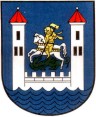 Burmistrz TrzcielaOgłasza nabór kandydatów na stanowisko urzędnicze
Podinspektor ds. gospodarki nieruchomościami – umowa na zastępstwo 
w Urzędzie Miejskim w Trzcielu
ul. Poznańska 22, 66-320 Trzciel
Podinspektor ds. gospodarki nieruchomościami – umowa na zastępstwo 
w Urzędzie Miejskim w Trzcielu
ul. Poznańska 22, 66-320 TrzcielDo głównych zadań osoby zatrudnionej na tym stanowisku może należeć między innymi:Do głównych zadań osoby zatrudnionej na tym stanowisku może należeć między innymi:Nabywanie i zbywanie nieruchomości oraz oddawanie w najem i dzierżawęPodziały nieruchomościZarządzanie infrastrukturą drogowąRealizacja zadań w zakresie gospodarki wodnejZadania z zakresu rolnictwa, w tym wydawanie zaświadczeń o istnieniu gospodarstwaNumeracja nieruchomości Inne zadania przewidziane do realizacji na stanowiskuNabywanie i zbywanie nieruchomości oraz oddawanie w najem i dzierżawęPodziały nieruchomościZarządzanie infrastrukturą drogowąRealizacja zadań w zakresie gospodarki wodnejZadania z zakresu rolnictwa, w tym wydawanie zaświadczeń o istnieniu gospodarstwaNumeracja nieruchomości Inne zadania przewidziane do realizacji na stanowiskuWymagania konieczne:Wymagania konieczne:obywatelstwo polskieukończony 18 rok życia, pełna zdolność do czynności prawnych oraz pełnia praw publicznychniekaralność za przestępstwa popełnione umyślniewykształcenie wyższe – mile widziane administracja lub pokrewne  doświadczenie w pracy w zakresie przewidywanym dla stanowiska prawo jazdy kat. Bstan zdrowia pozwalający na zatrudnienie na tym stanowiskubardzo dobra znajomość obsługi komputera aktywność, rzetelność, komunikatywność, dokładnośćumiejętność pracy w zespoledyspozycyjnośćInformacja o wskaźniku zatrudnienia osób niepełnosprawnych:w miesiącu poprzedzającym ogłoszenie o konkursie wskaźnik zatrudnienia osób niepełnosprawnych w jednostce, w rozumieniu przepisów o rehabilitacji zawodowej i społecznej oraz zatrudnianiu osób niepełnosprawnych, wyniósł mniej niż 6%Informacja o warunkach pracy na stanowisku:praca wykonywana przy komputerze w wymiarze ponad 4 godzin dziennie, stanowisko pracy zlokalizowane na wysokim parterze budynku, brak udogodnień dla osób niepełnosprawnychobywatelstwo polskieukończony 18 rok życia, pełna zdolność do czynności prawnych oraz pełnia praw publicznychniekaralność za przestępstwa popełnione umyślniewykształcenie wyższe – mile widziane administracja lub pokrewne  doświadczenie w pracy w zakresie przewidywanym dla stanowiska prawo jazdy kat. Bstan zdrowia pozwalający na zatrudnienie na tym stanowiskubardzo dobra znajomość obsługi komputera aktywność, rzetelność, komunikatywność, dokładnośćumiejętność pracy w zespoledyspozycyjnośćInformacja o wskaźniku zatrudnienia osób niepełnosprawnych:w miesiącu poprzedzającym ogłoszenie o konkursie wskaźnik zatrudnienia osób niepełnosprawnych w jednostce, w rozumieniu przepisów o rehabilitacji zawodowej i społecznej oraz zatrudnianiu osób niepełnosprawnych, wyniósł mniej niż 6%Informacja o warunkach pracy na stanowisku:praca wykonywana przy komputerze w wymiarze ponad 4 godzin dziennie, stanowisko pracy zlokalizowane na wysokim parterze budynku, brak udogodnień dla osób niepełnosprawnychWymagane dokumenty i oświadczenia:Wymagane dokumenty i oświadczenia:życiorys - curriculum vitaeKopie dokumentów potwierdzających posiadane wykształcenie i staż pracyKopię dokumentu potwierdzającego obywatelstwo polskie i ukończenie 18 roku życia (kserokopia dowodu osobistego)Kopie dokumentów potwierdzających posiadanie dodatkowych kwalifikacjiPodpisane pisemne oświadczenie o pełnej zdolności do czynności prawnych, korzystaniu z pełni praw publicznych i o niekaralności za przestępstwa popełnione umyślnie oraz o tym że, nie toczy się wobec  kandydata postępowanie dyscyplinarneOświadczenie o braku przeciwwskazań  zdrowotnych do wykonywania pracy na stanowiskuPodpisane: klauzula informacyjna RODO oraz Zgoda na przetwarzanie danych osobowychOsoby zainteresowane prosimy o składanie dokumentów osobiście lub za pośrednictwem poczty (liczy się data wpływu do Urzędu Miejskiego w Trzcielu)  do dnia 20 listopada2023 roku do godziny 15.30  pod adresem:Urząd Miejski w Trzcielu
 66 –320 Trzciel                                                            Ul. Poznańska 22z dopiskiem na kopercie: „Podinspektor ds. gospodarki nieruchomościami”Oferty odrzucone zostaną komisyjnie zniszczoneZastrzega się możliwość unieważnienia naboru bez podania przyczyny.życiorys - curriculum vitaeKopie dokumentów potwierdzających posiadane wykształcenie i staż pracyKopię dokumentu potwierdzającego obywatelstwo polskie i ukończenie 18 roku życia (kserokopia dowodu osobistego)Kopie dokumentów potwierdzających posiadanie dodatkowych kwalifikacjiPodpisane pisemne oświadczenie o pełnej zdolności do czynności prawnych, korzystaniu z pełni praw publicznych i o niekaralności za przestępstwa popełnione umyślnie oraz o tym że, nie toczy się wobec  kandydata postępowanie dyscyplinarneOświadczenie o braku przeciwwskazań  zdrowotnych do wykonywania pracy na stanowiskuPodpisane: klauzula informacyjna RODO oraz Zgoda na przetwarzanie danych osobowychOsoby zainteresowane prosimy o składanie dokumentów osobiście lub za pośrednictwem poczty (liczy się data wpływu do Urzędu Miejskiego w Trzcielu)  do dnia 20 listopada2023 roku do godziny 15.30  pod adresem:Urząd Miejski w Trzcielu
 66 –320 Trzciel                                                            Ul. Poznańska 22z dopiskiem na kopercie: „Podinspektor ds. gospodarki nieruchomościami”Oferty odrzucone zostaną komisyjnie zniszczoneZastrzega się możliwość unieważnienia naboru bez podania przyczyny.